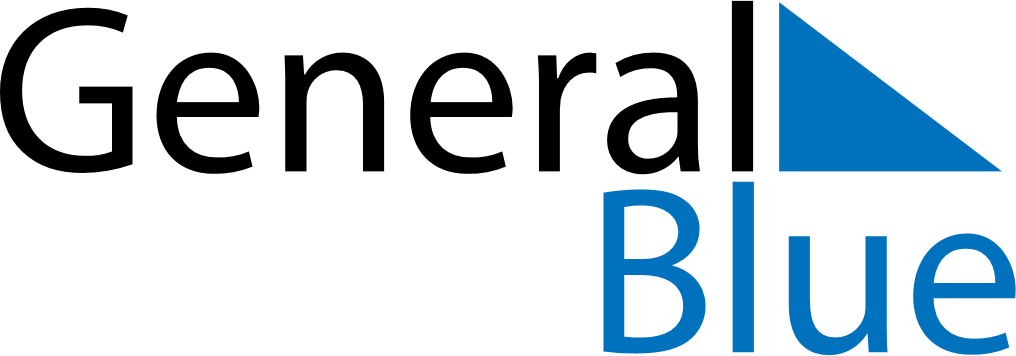 July 2024July 2024July 2024July 2024July 2024July 2024Mantorp, OEstergoetland, SwedenMantorp, OEstergoetland, SwedenMantorp, OEstergoetland, SwedenMantorp, OEstergoetland, SwedenMantorp, OEstergoetland, SwedenMantorp, OEstergoetland, SwedenSunday Monday Tuesday Wednesday Thursday Friday Saturday 1 2 3 4 5 6 Sunrise: 3:58 AM Sunset: 10:07 PM Daylight: 18 hours and 9 minutes. Sunrise: 3:59 AM Sunset: 10:06 PM Daylight: 18 hours and 7 minutes. Sunrise: 4:00 AM Sunset: 10:06 PM Daylight: 18 hours and 6 minutes. Sunrise: 4:01 AM Sunset: 10:05 PM Daylight: 18 hours and 4 minutes. Sunrise: 4:02 AM Sunset: 10:04 PM Daylight: 18 hours and 2 minutes. Sunrise: 4:03 AM Sunset: 10:03 PM Daylight: 18 hours and 0 minutes. 7 8 9 10 11 12 13 Sunrise: 4:04 AM Sunset: 10:02 PM Daylight: 17 hours and 57 minutes. Sunrise: 4:06 AM Sunset: 10:01 PM Daylight: 17 hours and 55 minutes. Sunrise: 4:07 AM Sunset: 10:00 PM Daylight: 17 hours and 52 minutes. Sunrise: 4:09 AM Sunset: 9:59 PM Daylight: 17 hours and 50 minutes. Sunrise: 4:10 AM Sunset: 9:58 PM Daylight: 17 hours and 47 minutes. Sunrise: 4:12 AM Sunset: 9:56 PM Daylight: 17 hours and 44 minutes. Sunrise: 4:13 AM Sunset: 9:55 PM Daylight: 17 hours and 41 minutes. 14 15 16 17 18 19 20 Sunrise: 4:15 AM Sunset: 9:54 PM Daylight: 17 hours and 38 minutes. Sunrise: 4:17 AM Sunset: 9:52 PM Daylight: 17 hours and 35 minutes. Sunrise: 4:18 AM Sunset: 9:50 PM Daylight: 17 hours and 32 minutes. Sunrise: 4:20 AM Sunset: 9:49 PM Daylight: 17 hours and 28 minutes. Sunrise: 4:22 AM Sunset: 9:47 PM Daylight: 17 hours and 25 minutes. Sunrise: 4:24 AM Sunset: 9:46 PM Daylight: 17 hours and 21 minutes. Sunrise: 4:26 AM Sunset: 9:44 PM Daylight: 17 hours and 18 minutes. 21 22 23 24 25 26 27 Sunrise: 4:28 AM Sunset: 9:42 PM Daylight: 17 hours and 14 minutes. Sunrise: 4:30 AM Sunset: 9:40 PM Daylight: 17 hours and 10 minutes. Sunrise: 4:32 AM Sunset: 9:38 PM Daylight: 17 hours and 6 minutes. Sunrise: 4:34 AM Sunset: 9:36 PM Daylight: 17 hours and 2 minutes. Sunrise: 4:36 AM Sunset: 9:34 PM Daylight: 16 hours and 58 minutes. Sunrise: 4:38 AM Sunset: 9:32 PM Daylight: 16 hours and 54 minutes. Sunrise: 4:40 AM Sunset: 9:30 PM Daylight: 16 hours and 50 minutes. 28 29 30 31 Sunrise: 4:42 AM Sunset: 9:28 PM Daylight: 16 hours and 46 minutes. Sunrise: 4:44 AM Sunset: 9:26 PM Daylight: 16 hours and 42 minutes. Sunrise: 4:46 AM Sunset: 9:24 PM Daylight: 16 hours and 38 minutes. Sunrise: 4:48 AM Sunset: 9:22 PM Daylight: 16 hours and 33 minutes. 